PAISLEY PRIMARY SCHOOL   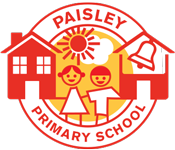 We value every child in our community: we want them to aspire to the greatest things!   Home Learning Policy    September 2023   INTRODUCTIONHomework is set weekly at Paisley Primary School.  We value homework and recognise its importance, as it helps your child to extend, consolidate and deepen current learning and understanding.  Homework is important for the following reasons:It raises your children’s achievement;It can raise confidence and self-esteemIt consolidates and extends work covered done in school;It helps to inform you about your children’s school work and allows and gives you the opportunity to support this work and address any areas of improvement;It is a valuable life skill and develops study skills and good working habits for secondary school and future employment.HOMEWORK ACTIVITIESOur minimum expectation for home learning is that on a weekly basis, children: Complete their three reads a week challenge  Log on and use Times Table Rockstars or other suggested online websitesIn addition to this, children will be set a weekly task for each week of the term. These tasks will cover a range of national curriculum subjects and will give children the opportunity to consolidate or deepen their learning of specific topics. Children will earn house points for completing their weekly tasks, three reads and the maths activities too. Everything counts!MARKING AND FEEDBACK TO CHILDREN AND PARENTSParents and carers should ensure that home learning tasks are brought back to school weekly.  Homework will be marked by the teacher. If work completed indicates that further learning support is needed, teachers will provide feedback to the child.  Homework may be discussed at Parent Consultation Evenings and teachers will gladly offer additional support where it is required.   SUPPORTING YOUR CHILD WITH HOMEWORKHomework allows you to see what your children are doing and to support their on-going learning. This partnership between school and home is a vital part of successful education.We take the view that children are likely to get more out of an activity if parents take an active interest in areas of study.  The curriculum is constantly changing and, if parents need further support and information on how certain subject areas are taught, i.e., calculation strategies in mathematics, staff are only too willing to provide further explanation, upon request.
SOME SUGGESTIONS AND STRATEGIES TO SUPPORT HOMEWORK ACTIVITIESGive your child confidence through lots of praise and encouragement.Read to, and with, your child as much as possible so that they can achieve their three reads a week challenge. Encourage your child to observe and talk about what they see, feel, think, etc.Make use of our in-school and local libraries as often as you can.Visit museums and other places of interest to your child and of relevance to areas of learning.Use the internet as a source of information and to research areas of learning.  Remember to follow esafety advice and guidelines!If your child likes watching television, watch it together sometimes and talk about what has been watched. Children enjoy sharing their experiences and will gain a lot from the discussion.Try to provide a reasonably quiet and suitable place where your child can work and show that you and all members of the family value and respect the homework activity.Try to set time aside to support your child’s homework activities whilst also allowing some independence, where appropriate.Encourage your child to discuss homework with you, including feedback from teachers. Help your child to see the importance of homework and teach them to become more independent and take more responsibility for themselves as they get older.Remind your children to complete and to return homework on time. EQUAL OPPORTUNITIES, SEND AND INCLUSIONEvery child should be able to access homework at the appropriate level of pitch and expectation, dependant on individual learning needs.  This policy was written in line with the schools, SEND Policy and Equality and Accessibility Plans. Please don’t hesitate to speak to your child’s class teacher if you feel that your child is struggling with their home learning tasks. SAFEGUARDINGThis policy was written in line with our Child Protection & safeguarding and eSafety policies.  GOVERNING BODYThis policy was submitted to the School’s Governing Body during the Autumn Term, 2023.  The Head of School, Senior Leadership Team and Governing Body are responsible for the monitoring, evaluation and review of policy and provision at Paisley Primary School.MONITORING, EVALUATION AND REVIEWThis policy will be reviewed, September, 2024, or earlier, should monitoring, evaluation and review dictate.Mr Danson				Ms. SpeckHead of School			Chair of LAB